PDI Skills Progress Summary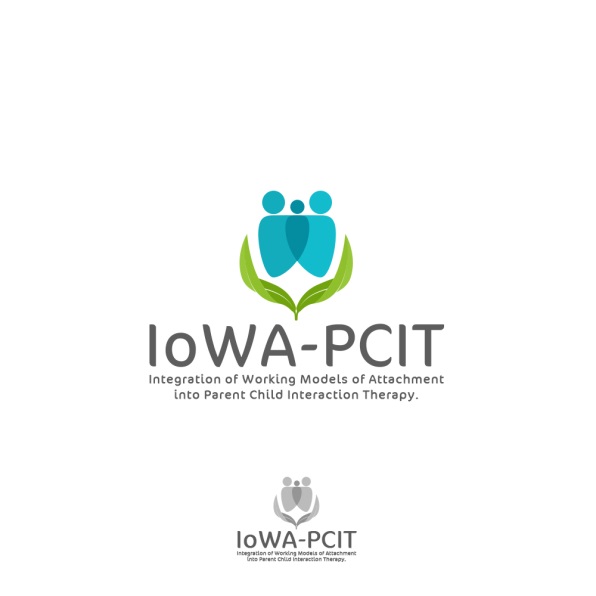 Child ____________________    Caregiver ______________________________SessionBaseline (PLP at pre-treatment)DateParent CommandsDirect Commands (DC)Indirect Commands (IC)NOC CommandsChild ComplianceChild complies with DC Child complies with ICParent Response to Child Compliance to DC (within 2 statements)Labeled praiseUnlabeled praiseParent Response to Child Noncompliance to DCChair warningChild Response to WarningsComplianceNoncomplianceParent Response to Compliance after Warnings (within 2 statements)Labeled praiseUnlabeled praise% compliance(child compliance/parent commands) * 100